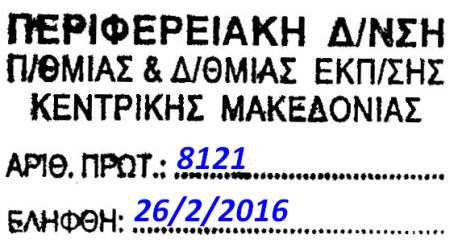 Θέμα: «Επιμόρφωση εκπαιδευτικών παράλληλης στήριξης »H Σχολική Σύμβουλος Ειδικής Αγωγής και Εκπαίδευσης 7ης Περιφέρειας,  σε συνεργασία με το Α ΚΕΔΔΥ Ανατολικής Θεσσαλονίκης διοργανώνει ημερίδα με θέμα «Η εκπαίδευση των μαθητών με ειδικές ανάγκες σε ένα συμπεριληπτικό σχολείο» στις 1 Μαρτίου 2016 στο 4ο Λύκειο Καλαμαριάς  και ώρες 8.30 – 1400 και στις 9 Μαρτίου 15.00-18.00. Την ημερίδα μπορούν να παρακολουθήσουν οι εκπαιδευτικοί της παράλληλης στήριξης της ΠΕ & ΔΕ που ανήκουν στην 7η Περιφέρεια ΕΑΕ (Αν Θεσσαλονίκη , Κιλκίς και Χαλκιδική). Η μετακίνηση των εκπαιδευτικών δεν θα επιβαρύνει το δημόσιο προϋπολογισμό.Η σχολική σύμβουλος ειδικής αγωγήςΔρ. Μαρίνα Πατσίδου – ΗλιάδουΠΡΟΓΡΑΜΜΑ ΗΜΕΡΙΔΑΣΤρίτη 1 Μαρτίου 2016             8.30-900 μ.μ. Προσέλευση – Εγγραφές9.ΟΟ – 9.45μ.μ. «Το αίνιγμα του αυτισμού στο συμπεριληπτικό σχολείο: Τι και πως»       Δρ. Πατσίδου Μαρίνα, Σχολική Σύμβουλος  Ειδικής Αγωγής και Εκπαίδευσης, 9.45-10.30μ.μ. «Εκπαιδευτική Παρέμβαση: Οργάνωση διδασκαλίας, διακριτοί ρόλοι και συνεργασίες [εκπαιδευτικοί, σύμβουλοι, γονείς»Τακαρίδης Στυλιανός  Εκπαιδευτικός ΕΑΕ Α ΚΕΔΔΥ. 10.30- 11.15μ.μ.  «ΔΕΠΠΥ-ASPERGER: διαχείριση δυναμικών στη σχολική κοινότητα»Μπατγίδου Αικατερίνη  Α΄ ΚΕΔΔΥ Θεσσαλονίκης),11.15-1200 μ.μ. Διάλειμμα            12.00μ.μ. 12.45 «Σχεδιασμός, Εξατομικευμένου Προγράμματος                                  Παρέμβασης»                  Ματσούκα Αθανασία , Α΄ΚΕΔΔΥ Θεσσαλονίκης),12.45 – 14.00μ.μ.  «Μελέτες περίπτωσης-Συζήτηση»Τετάρτη 9 Μαρτίου 201615.00-15.45μ.μ. «Οι κοινωνικές ιστορίες για την επικοινωνία των μαθητών με ΔΑΦ»       Δρ. Πατσίδου Μαρίνα, Σχολική Σύμβουλος  Ειδικής Αγωγής και Εκπαίδευσης, 15.45 -16.30μ.μ. «Μελέτη περίπτωσης μαθητή με σοβαρά προβλήματα συμπεριφοράς Παπαδοπούλου Ιωάννα , Α΄ ΚΕΔΔΥ Θεσσαλονίκης).»16.30-17.15μ.μ.  «Εργαλεία καταγραφής και αξιολόγησης για τον εκπαιδευτικό παράλληλης στήριξης: παρουσίαση-προτάσεις Αποστόλου Θεοδώρα Φιλόλογος ΕΑΕ  Α΄ ΚΕΔΔΥ Θεσσαλονίκης),17.15-18.00 μ.μ. Συζήτηση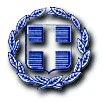 ΕΛΛΗΝΙΚΗ ΔΗΜΟΚΡΑΤΙΑΥΠΟΥΡΓΕΙΟ ΕΡΕΥΝΑΣ ΠΑΙΔΕΙΑΣΚΑΙ ΘΡΗΣΚΕΥΜΑΤΩΝ---------ΠΕΡΙΦΕΡΕΙΑΚΗ ΔΙΕΥΘΥΝΣΗΑ/ΘΜΙΑΣ & Β/ΘΜΙΑΣ ΕΚΠ/ΣΗΣΚΕΝΤΡΙΚΗΣ ΜΑΚΕΔΟΝΙΑΣΓΡΑΦΕΙΟ ΣΧΟΛΙΚΟΥ ΣΥΜΒΟΥΛΟΥ ΕΙΔΙΚΗΣ ΑΓΩΓΗΣ  7ης ΠΕΡΙΦΕΡΕΙΑΣ ΚΕΝΤΡΙΚΗΣ ΜΑΚΕΔΟΝΙΑΣΤαχ. Δ/νση :Χάλκης 8,τ.θ.:Δ.5019 Ταχ. Κωδικ:57 001 ΘεσσαλονίκηΤηλέφωνο  : 2310/ 365084E-MAIL: ss-a-hmias@kmaked.pde.sch.gr symea7.mysch.grΘεσσαλονίκη 25 /2/2016Αρ.πρωτ 10ΠΡΟΣ:Σχολικές μονάδες ΠΕ & ΔΕ με παράλληλη στήριξη της7ης Περιφέρειας ΕΑΕ  δια μέσου των διευθύνσεων Αν. Θεσσαλονίκης Κιλκίς και ΧαλκιδικήΚΟΙΝ: Προϊσταμένους Παιδαγωγικής & Επιστημονικής καθοδήγησης κ. Μακεδονίας